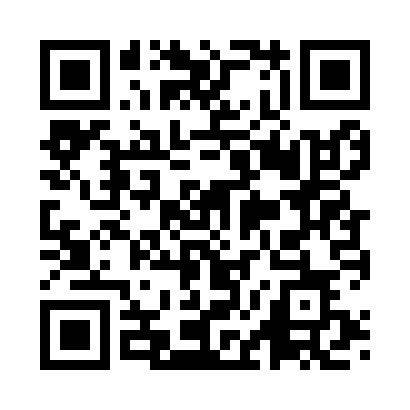 Prayer times for Apagni, ItalyWed 1 May 2024 - Fri 31 May 2024High Latitude Method: Angle Based RulePrayer Calculation Method: Muslim World LeagueAsar Calculation Method: HanafiPrayer times provided by https://www.salahtimes.comDateDayFajrSunriseDhuhrAsrMaghribIsha1Wed4:116:021:056:038:109:532Thu4:096:011:056:048:119:553Fri4:075:591:056:058:129:574Sat4:055:581:056:058:139:595Sun4:035:571:056:068:1410:006Mon4:015:551:056:078:1510:027Tue4:005:541:056:078:1610:048Wed3:585:531:056:088:1710:059Thu3:565:521:056:098:1810:0710Fri3:545:511:056:098:2010:0911Sat3:525:501:056:108:2110:1012Sun3:505:481:056:118:2210:1213Mon3:495:471:056:118:2310:1414Tue3:475:461:056:128:2410:1515Wed3:455:451:056:128:2510:1716Thu3:435:441:056:138:2610:1917Fri3:425:431:056:148:2710:2018Sat3:405:421:056:148:2810:2219Sun3:385:411:056:158:2910:2420Mon3:375:401:056:158:3010:2521Tue3:355:401:056:168:3110:2722Wed3:345:391:056:178:3210:2823Thu3:325:381:056:178:3310:3024Fri3:315:371:056:188:3410:3125Sat3:305:361:056:188:3510:3326Sun3:285:361:066:198:3610:3427Mon3:275:351:066:198:3710:3628Tue3:265:341:066:208:3710:3729Wed3:245:341:066:208:3810:3930Thu3:235:331:066:218:3910:4031Fri3:225:331:066:218:4010:41